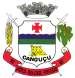 CÂMARA MUNICIPAL DE CANGUÇUESTADO DO RIO GRANDE DO SULRua General Osório, 979 – Canguçu – RS – Cep: 96.600-000DECRETO Nº 1.263, DE 15 DE JUNHO DE 2022TORNA PÚBLICA A INCONSTITUCIONALIDADE DA LEI MUNICIPAL Nº 3.930, DE 06 DE SETEMBRO DE 2013.Marcelo Romig Maron, Presidente da Câmara de Vereadores de Canguçu, Estado do Rio Grande do Sul, no uso de suas atribuições legais, conferidas, por simetria, pelo art. 52, inciso X, da Constituição Federal:FAÇO SABER que, devido ao julgamento da Ação Direta de Inconstitucionalidade nº 70058096686, pelo Tribunal de Justiça do Rio Grande do Sul, DECRETO:Art. 1º - Fica declarada a Inconstitucionalidade da Lei Municipal nº 3.930/2013 – Dá nova redação ao Art. 17 e inclui parágrafo único à lei nº 2.809/2006, alterada pela lei nº 3.278/2009.Art. 2º - Este Decreto entra em vigor na data de sua publicação.Gabinete da Presidência, Canguçu/RS, 15 de junho de 2022.MARON:9998079 7053Assinado de forma digital por MARCELO ROMIG MARON:99980797053 Dados: 2022.06.23 09:31:31-03'00'Marcelo Romig MaronPresidenteRegistre-se. Publique-se.Emerson Henzel Machado Primeiro-Secretário.DOE SANGUE! DOE ÓRGÃOS! SALVE UMA VIDA!